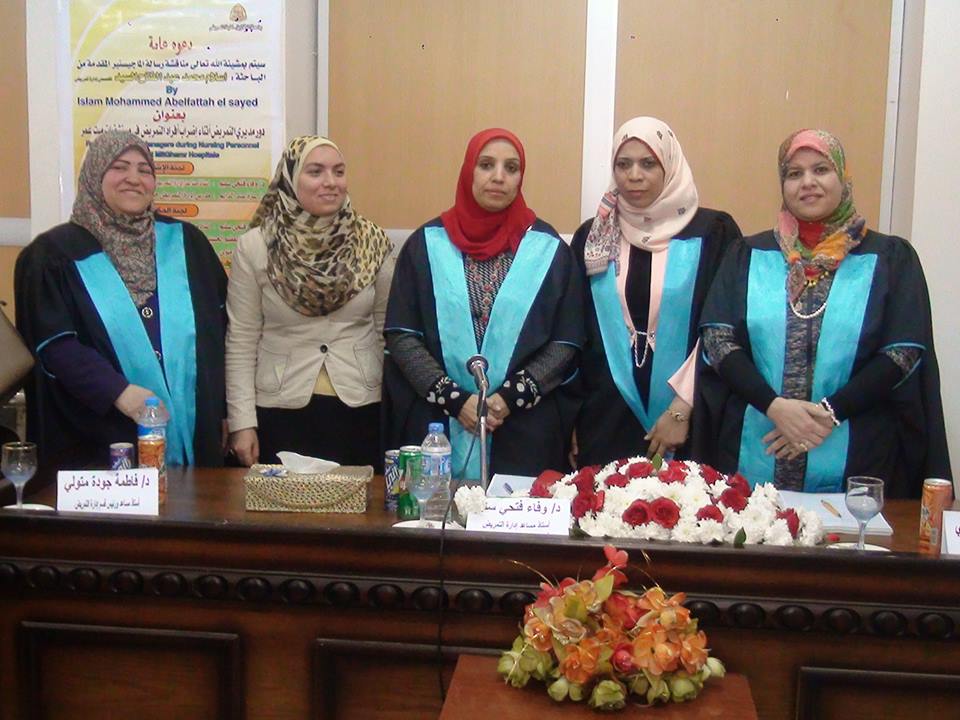 مناقشة رساله الماجستيربقسم ادارة التمريض للطالبه اسلام محمد بعنوان دور مديرى التمريض اثناء اضراب افراد التمريض فى مستشفيات ميت غمر    10/2017 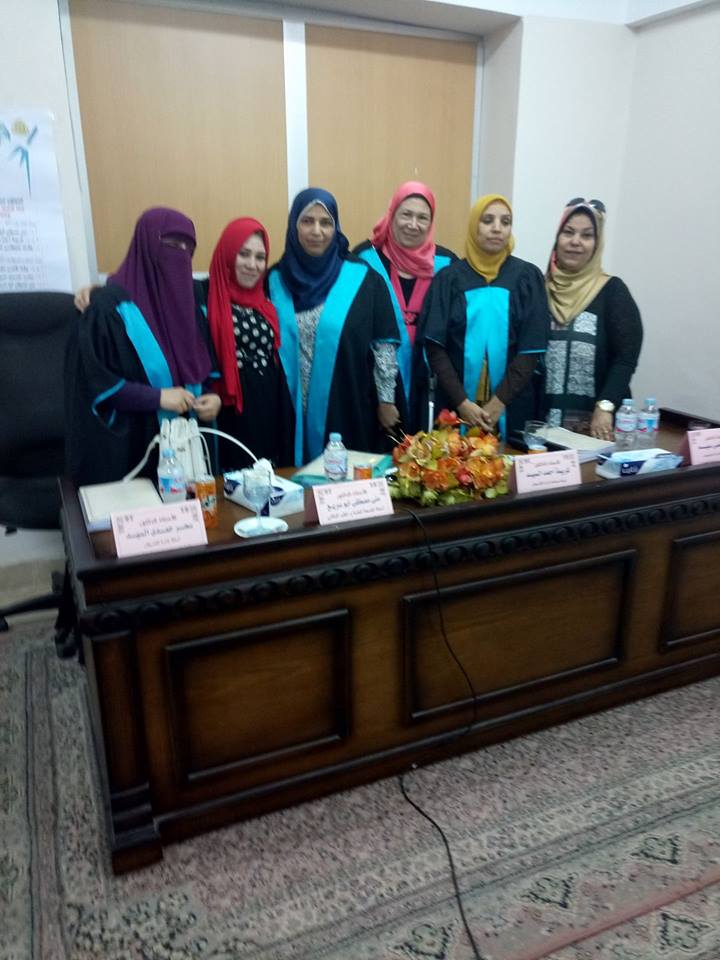 مناقشة رساله الماجستيربقسم ادارة التمريض للطالبه زينب محمود بعنوان التعاون بين الطبيب والممرضة وعلاقتة بسلامة المريض   14/5/2017 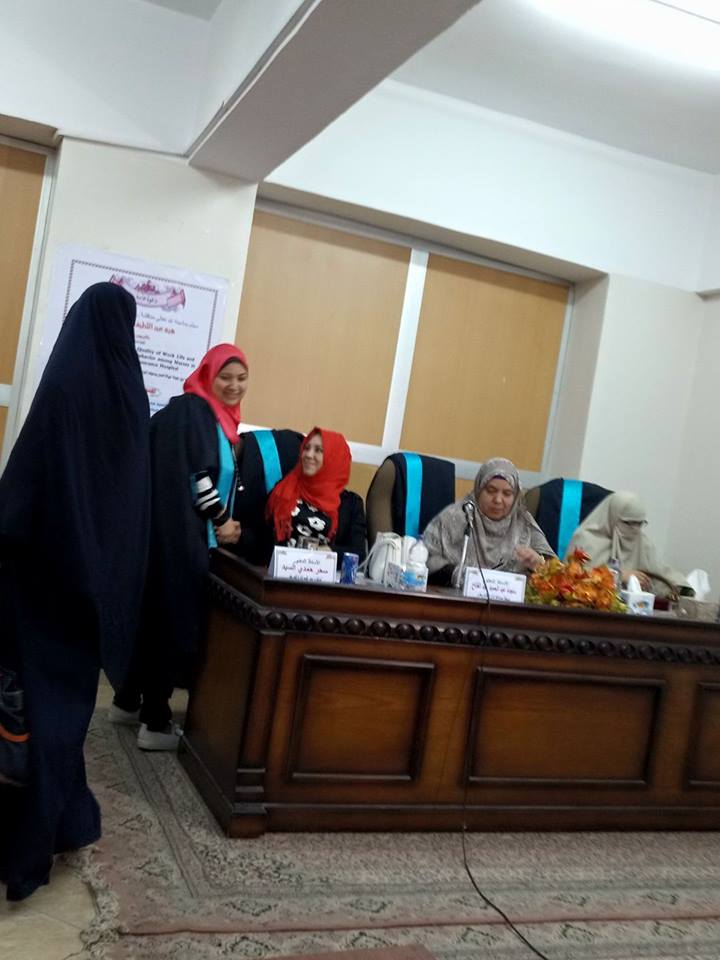 مناقشة رساله الماجستيربقسم ادارة التمريض للطالبه هبه عبد اللطيف بعنوان العلاقة بين جودة العمل وسلوك المواطنة التنظيمى بين هيئة التمريض فى مستشفى التامين الصحى بالمنصورة   14/5/2017 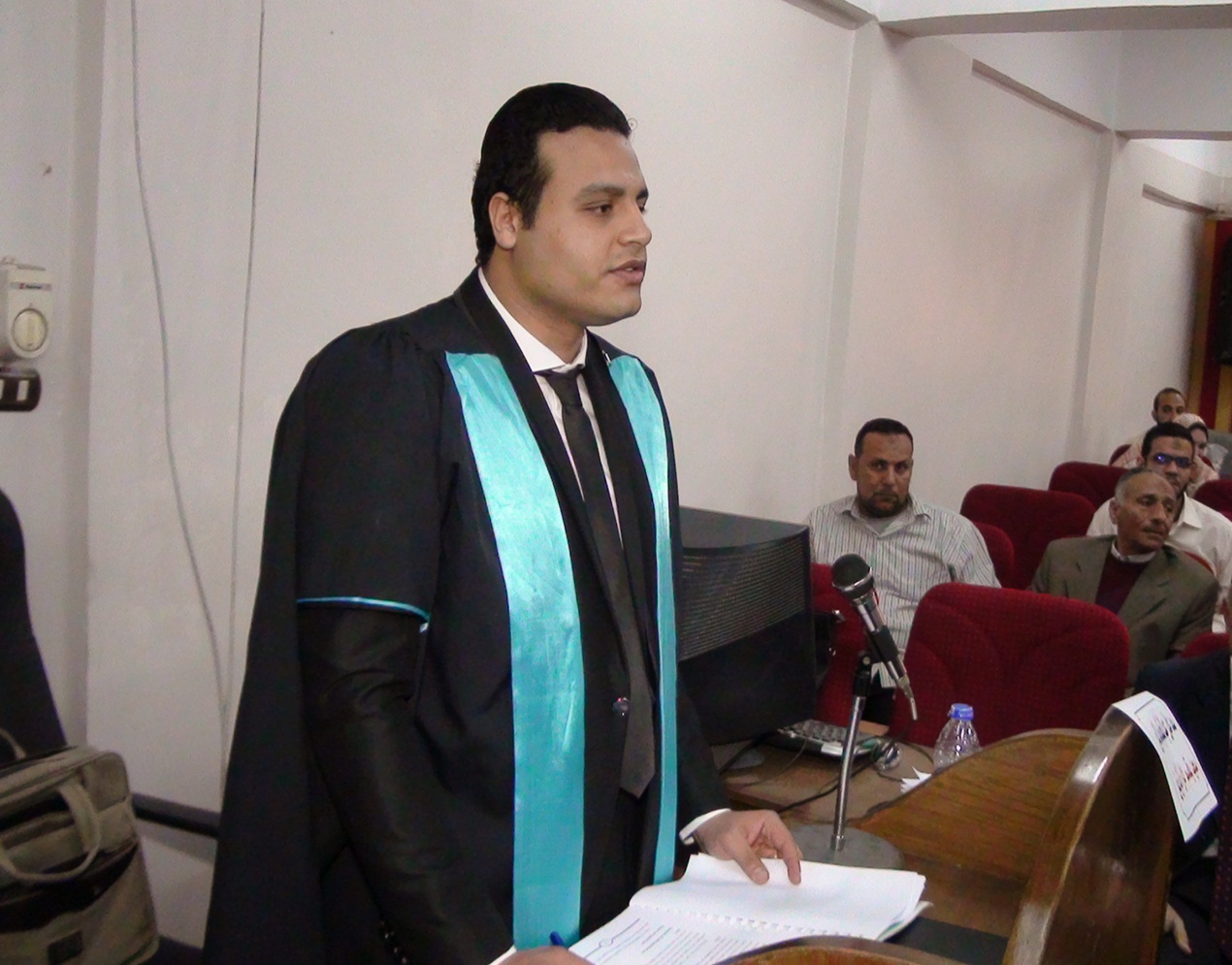 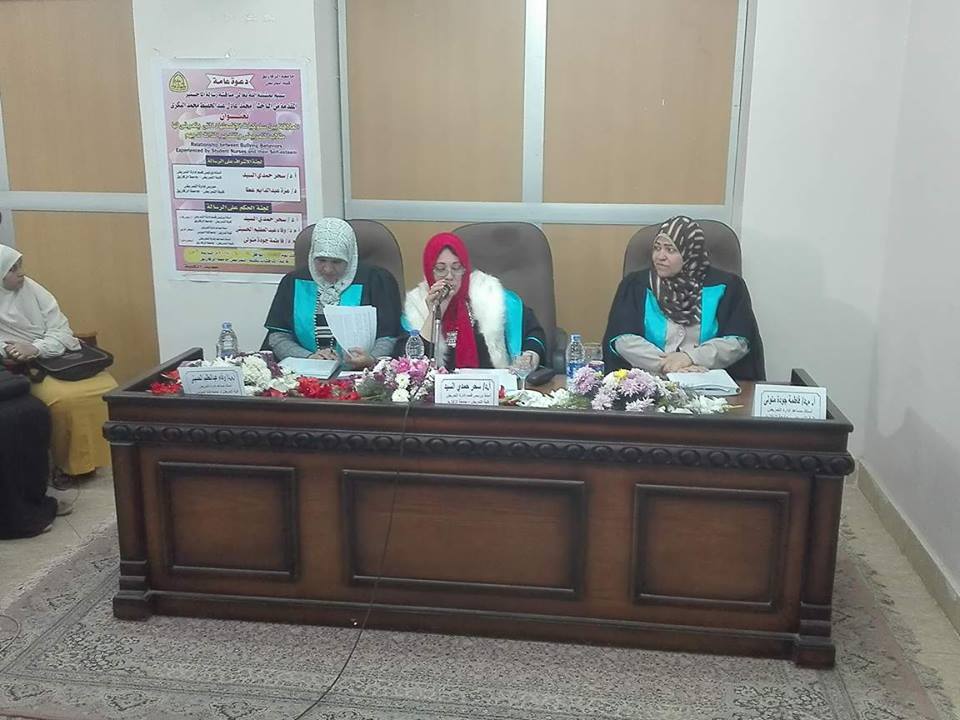 مناقشة رساله الماجستير د/ محمد عادل عبدالحفيظ  معيد بقسم ادارة التمريض بعنوان العلاقة بين سلوكيات الاضطهاد التى يتعرض لطلاب التمريض وتقدير الذات لديهم   11/4/2017 